Období 13. – 26. září 2021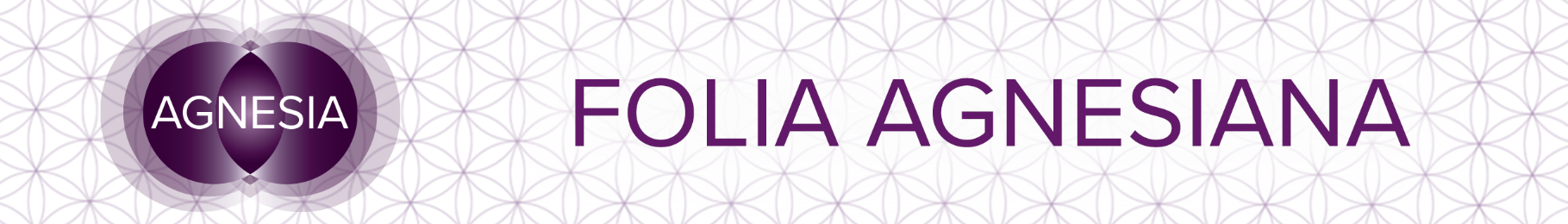 Čtyřka pohárů Rytíř pentaklů IV CísařPředpověď tohoto týdne (vlastně dvoutýdenního období) je trojnásobně jiná. Za prvé dorazí už teď v sobotu, za druhé je na celé dva týdny a za třetí s sebou nese i úplňkovou a rovnodennostní předpověď a mandalu.Naštěstí nás v tomto období nečekají žádné složitosti, problémy ani nepříjemné zvraty. Vše plyne a pokračuje v tom nejlepším směru. Daří se ve všech oblastech našeho života.Pokud jsme dobře zasadili, zachováváme si čestnost, zdravý rozum i úsudek, víru a lásku, můžeme teď sklízet obrovskou úrodu.Jen si musíme dát pozor, abychom nezpychli, a na druhé straně, abychom nezůstali uvězněni čistě ve svém vnitřním světě. Nebuďme pyšní, buďme hrdí.Úplněk nastává v úterý 21.9. kolem druhé hodiny ráno a je tentokrát v Rybách (Král holí, Desítka holí,  0 Blázen). Odhalí, co bylo skryto, a skryje, co bylo odhaleno. Ryby jsou vyvrcholením astrologického cyklu – vše chápou, znají, pohybují se na hranici světů. Důvěřujte, nepřetěžujte se – naopak vykročte do nového cyklu s lehkostí a radostí – jako opravdový blázen. Nic neplánujte, ničeho se nebojte – prostě konečně doopravdy žijte. A pár slov od Nikoly přímo k mandale tohoto úplňku: plynutí - v/plynutí - s/plynutí - intuice a rozum jako přátelé - po/v/hledy do nitra - upřímné, pravda je v nás samotných a můžeme ji najít pouze sami u sebe, v srdci...Hned následující den, 22.9. ve 21.21 nastane podzimní rovnodennost a začne podzim. Začínáme pomalu těla připravovat na zimu – od úterý 21.9. bude prakticky poslední období na Vitality (přes zimu zbytečně zatěžuje organismus, hlavně u toho, kdo není zvyklý). Doplňujte vitamíny a minerály, užívejte si čerstvého ovoce a zeleniny. A zase – hodně pijte – 2 litry tekutin by měl být absolutní základ! 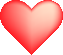 A afirmace pro toto období: Žiju přesně tak, jak chci.Krásné zářípřejíIrena, Lenka, Nikola za tým Agnesia